РЕШЕНИЕ 								КАРАР     № __                                                                                         «__» апреля 2020 года	Заслушав и обсудив информацию Председателя Большешурнякского сельского поселения Мельникова Н.И. об исполнении бюджета Большешурнякского сельского поселения за 2019 год (далее – бюджет поселения), и руководствуясь статьями 153, 264.6 Бюджетного кодекса Российской Федерации, Совет Большешурнякского сельского поселения  Елабужского муниципального района Республики ТатарстанРЕШИЛ:Утвердить отчет об исполнении бюджета Большешурнякского сельского поселения за 2019 год по доходам в сумме  2 747,7 тыс. рублей, по расходам в сумме 2 862,0 тыс. рублей, с превышением расходов над доходами в сумме 114,3  тыс. рублей, и со следующими показателями:- доходов бюджета поселения по кодам классификации доходов бюджетов согласно приложению 1 к настоящему Решению;- расходов бюджета поселения по ведомственной структуре расходов бюджета поселения согласно приложению 2 к настоящему Решению;- расходов бюджета поселения по разделам и подразделам, целевым статьям и группам видов расходов бюджетов согласно приложению 3 к настоящему Решению;- расходов бюджета поселения по целевым статьям (муниципальным программам и непрограммным направлениям деятельности), группам видов расходов, разделам, подразделам классификации расходов бюджетов согласно приложению 4 к настоящему Решению;- источников финансирования дефицита бюджета поселения по кодам классификации источников финансирования дефицита бюджетов согласно приложению 5 к настоящему Решению;- по распределению межбюджетных трансфертов из бюджета поселения согласно приложению 6 к настоящему Решению;- по распределению межбюджетных трансфертов, передаваемых из бюджета  Елабужского муниципального района Республики Татарстан в бюджет поселения, за 2019 год  согласно приложению 7 к настоящему Решению.2. Настоящее Решение подлежит официальному опубликованию.Председатель                                                                                       Н.И. МельниковИсточники финансирования дефицита бюджета Большешурнякского сельского поселения по кодам классификации источников финансирования дефицита бюджетов за 2019 год (тыс. рублей)Пояснительная запискак проекту решения  Совета Большешурнякского сельского поселенияЕлабужского муниципального  района по исполнению бюджета муниципального образования Большешурнякское СП за 2019 годОтчет об исполнении бюджета муниципального образования Большешурнякское СП за 2019 год составлен с учетом требований Бюджетного Кодекса Российской Федерации и Положения о бюджетном процессе в муниципальном образовании Большешурнякское СП.В проекте решения «Об утверждении отчета об исполнении бюджета муниципального образования Большешурнякское СП (далее - бюджет Поселения) отражены показатели  исполнения бюджета Поселения за 2019 год по доходам,  расходам и источникам финансирования дефицита бюджета.СОВЕТ БОЛЬШЕШУРНЯКСКОГОСЕЛЬСКОГО ПОСЕЛЕНИЯЕЛАБУЖСКОГО МУНИЦИПАЛЬНОГО РАЙОНАРЕСПУБЛИКИ ТАТАРСТАН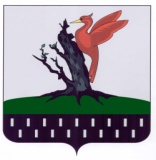 ТАТАРСТАН РЕСПУБЛИКАСЫАЛАБУГА МУНИЦИПАЛЬ РАЙОНЫ ОЛЫ ШУРНЯКАВЫЛ ЖИРЛЕГЕСОВЕТЫОб утверждении отчета об исполнении бюджета Большешурнякского сельского поселения за 2019 годПриложение 1Приложение 1Приложение 1к решению Советак решению Советак решению СоветаБольшешурнякского сельского поселенияБольшешурнякского сельского поселенияБольшешурнякского сельского поселенияБольшешурнякского сельского поселенияБольшешурнякского сельского поселенияБольшешурнякского сельского поселенияот "___" _____________ 2020г. №____от "___" _____________ 2020г. №____от "___" _____________ 2020г. №____от "___" _____________ 2020г. №____от "___" _____________ 2020г. №____от "___" _____________ 2020г. №____ДоходыДоходыДоходыДоходыДоходыДоходыДоходыДоходыДоходыДоходы бюджета  Большешурнякского сельского поселения по кодам бюджета  Большешурнякского сельского поселения по кодам бюджета  Большешурнякского сельского поселения по кодам бюджета  Большешурнякского сельского поселения по кодам бюджета  Большешурнякского сельского поселения по кодам бюджета  Большешурнякского сельского поселения по кодам бюджета  Большешурнякского сельского поселения по кодам бюджета  Большешурнякского сельского поселения по кодам бюджета  Большешурнякского сельского поселения по кодам бюджета  Большешурнякского сельского поселения по кодамклассификации доходов бюджетов за 2019 годклассификации доходов бюджетов за 2019 годклассификации доходов бюджетов за 2019 годклассификации доходов бюджетов за 2019 годклассификации доходов бюджетов за 2019 годклассификации доходов бюджетов за 2019 годклассификации доходов бюджетов за 2019 годклассификации доходов бюджетов за 2019 годклассификации доходов бюджетов за 2019 годклассификации доходов бюджетов за 2019 год(тыс.рублей)(тыс.рублей)(тыс.рублей)Наименование показателяНаименование показателяНаименование показателяНаименование показателяКод доходов бюджета сельского поселенияКод доходов бюджета сельского поселенияКод доходов бюджета сельского поселенияКассовое исполнениеКассовое исполнениеКассовое исполнениеНалоговые и неналоговые доходыНалоговые и неналоговые доходыНалоговые и неналоговые доходыНалоговые и неналоговые доходы1 00 00000 00 0000 0001 00 00000 00 0000 0001 00 00000 00 0000 000548,5548,5548,5Налоги на прибыль, доходыНалоги на прибыль, доходыНалоги на прибыль, доходыНалоги на прибыль, доходы1 01 00000 00 0000 0001 01 00000 00 0000 0001 01 00000 00 0000 00057,257,257,2Налог на доходы физических лицНалог на доходы физических лицНалог на доходы физических лицНалог на доходы физических лиц1 01 02000 01 0000 1101 01 02000 01 0000 1101 01 02000 01 0000 11057,257,257,2Налог на доходы физических лиц с доходов, источником которых является налоговый агент, за исключением доходов, в отношении которых исчисление и уплата налога осуществляются в соответствии со статьями 227, 227.1 и 228 Налогового кодекса Российской ФедерацииНалог на доходы физических лиц с доходов, источником которых является налоговый агент, за исключением доходов, в отношении которых исчисление и уплата налога осуществляются в соответствии со статьями 227, 227.1 и 228 Налогового кодекса Российской ФедерацииНалог на доходы физических лиц с доходов, источником которых является налоговый агент, за исключением доходов, в отношении которых исчисление и уплата налога осуществляются в соответствии со статьями 227, 227.1 и 228 Налогового кодекса Российской ФедерацииНалог на доходы физических лиц с доходов, источником которых является налоговый агент, за исключением доходов, в отношении которых исчисление и уплата налога осуществляются в соответствии со статьями 227, 227.1 и 228 Налогового кодекса Российской Федерации1 01 02010 01 0000 1101 01 02010 01 0000 1101 01 02010 01 0000 11057,157,157,1Налог на доходы физических лиц с доходов, полученных от осуществления деятельности физическими лицами, зарегистрированными в качестве индивидуальных предпринимателей, нотариусов, занимающихся частной практикой, адвокатов, учредивших адвокатские кабинеты, и других лиц, занимающихся частной практикой в соответствии со статьей 227 Налогового кодекса Российской Федерации Налог на доходы физических лиц с доходов, полученных от осуществления деятельности физическими лицами, зарегистрированными в качестве индивидуальных предпринимателей, нотариусов, занимающихся частной практикой, адвокатов, учредивших адвокатские кабинеты, и других лиц, занимающихся частной практикой в соответствии со статьей 227 Налогового кодекса Российской Федерации Налог на доходы физических лиц с доходов, полученных от осуществления деятельности физическими лицами, зарегистрированными в качестве индивидуальных предпринимателей, нотариусов, занимающихся частной практикой, адвокатов, учредивших адвокатские кабинеты, и других лиц, занимающихся частной практикой в соответствии со статьей 227 Налогового кодекса Российской Федерации Налог на доходы физических лиц с доходов, полученных от осуществления деятельности физическими лицами, зарегистрированными в качестве индивидуальных предпринимателей, нотариусов, занимающихся частной практикой, адвокатов, учредивших адвокатские кабинеты, и других лиц, занимающихся частной практикой в соответствии со статьей 227 Налогового кодекса Российской Федерации 1 01 02020 01 0000 1101 01 02020 01 0000 1101 01 02020 01 0000 1100,10,10,1Налоги на имуществоНалоги на имуществоНалоги на имуществоНалоги на имущество 1 06 00000 00 0000 000 1 06 00000 00 0000 000 1 06 00000 00 0000 000420,5420,5420,5Налог на имущество физических лицНалог на имущество физических лицНалог на имущество физических лицНалог на имущество физических лиц 1 06 01000 00 0000 110 1 06 01000 00 0000 110 1 06 01000 00 0000 11052,852,852,8Налог на имущество физических лиц, взимаемый по ставкам, применяемым к объектам налогообложения, расположенным в границах сельских поселенийНалог на имущество физических лиц, взимаемый по ставкам, применяемым к объектам налогообложения, расположенным в границах сельских поселенийНалог на имущество физических лиц, взимаемый по ставкам, применяемым к объектам налогообложения, расположенным в границах сельских поселенийНалог на имущество физических лиц, взимаемый по ставкам, применяемым к объектам налогообложения, расположенным в границах сельских поселений 1 06 01030 10 0000 110 1 06 01030 10 0000 110 1 06 01030 10 0000 11052,852,852,8Земельный налогЗемельный налогЗемельный налогЗемельный налог 1 06 06000 00 0000 110 1 06 06000 00 0000 110 1 06 06000 00 0000 110367,7367,7367,7Земельный налог с организаций Земельный налог с организаций Земельный налог с организаций Земельный налог с организаций  1 06 06030 00 0000 110 1 06 06030 00 0000 110 1 06 06030 00 0000 110256,7256,7256,7Земельный налог с организаций, обладающих земельным участком, расположенным в границах сельских поселенийЗемельный налог с организаций, обладающих земельным участком, расположенным в границах сельских поселенийЗемельный налог с организаций, обладающих земельным участком, расположенным в границах сельских поселенийЗемельный налог с организаций, обладающих земельным участком, расположенным в границах сельских поселений 1 06 06033 10 0000 110 1 06 06033 10 0000 110 1 06 06033 10 0000 110256,7256,7256,7Земельный налог с физических лицЗемельный налог с физических лицЗемельный налог с физических лицЗемельный налог с физических лиц 1 06 06040 00 0000 110 1 06 06040 00 0000 110 1 06 06040 00 0000 110111,0111,0111,0Земельный налог с физических лиц , обладающих земельным участком, расположенным в границах сельских поселенийЗемельный налог с физических лиц , обладающих земельным участком, расположенным в границах сельских поселенийЗемельный налог с физических лиц , обладающих земельным участком, расположенным в границах сельских поселенийЗемельный налог с физических лиц , обладающих земельным участком, расположенным в границах сельских поселений 1 06 06043 10 0000 110 1 06 06043 10 0000 110 1 06 06043 10 0000 110111,0111,0111,0Государственная пошлинаГосударственная пошлинаГосударственная пошлинаГосударственная пошлина1 08 00000 00 0000 0001 08 00000 00 0000 0001 08 00000 00 0000 0003,43,43,4Государственная пошлина за совершение нотариальных действий должностными лицами органов местного самоуправления, уполномоченными в соответствии с законодательными актами Российской Федерации на совершение нотариальных действийГосударственная пошлина за совершение нотариальных действий должностными лицами органов местного самоуправления, уполномоченными в соответствии с законодательными актами Российской Федерации на совершение нотариальных действийГосударственная пошлина за совершение нотариальных действий должностными лицами органов местного самоуправления, уполномоченными в соответствии с законодательными актами Российской Федерации на совершение нотариальных действийГосударственная пошлина за совершение нотариальных действий должностными лицами органов местного самоуправления, уполномоченными в соответствии с законодательными актами Российской Федерации на совершение нотариальных действий1 08 04020 01 1000 1101 08 04020 01 1000 1101 08 04020 01 1000 1103,43,43,4Прочие неналоговые доходыПрочие неналоговые доходыПрочие неналоговые доходыПрочие неналоговые доходы1 17 00000 00 0000 0001 17 00000 00 0000 0001 17 00000 00 0000 00067,467,467,4Средства самообложения граждан, зачисляемые в бюджеты поселенийСредства самообложения граждан, зачисляемые в бюджеты поселенийСредства самообложения граждан, зачисляемые в бюджеты поселенийСредства самообложения граждан, зачисляемые в бюджеты поселений1 17 14030 10 0000 1801 17 14030 10 0000 1801 17 14030 10 0000 18067,467,467,4Безвозмездные поступленияБезвозмездные поступленияБезвозмездные поступленияБезвозмездные поступления2 00 00000 00 0000 0002 00 00000 00 0000 0002 00 00000 00 0000 0002 199,22 199,22 199,2Безвозмездные поступления от других бюджетов бюджетной системы РФБезвозмездные поступления от других бюджетов бюджетной системы РФБезвозмездные поступления от других бюджетов бюджетной системы РФБезвозмездные поступления от других бюджетов бюджетной системы РФ2 02 00000 00 0000 1502 02 00000 00 0000 1502 02 00000 00 0000 1502 199,22 199,22 199,2Дотации бюджетам субъектов Российской Федерации и муниципальных образованийДотации бюджетам субъектов Российской Федерации и муниципальных образованийДотации бюджетам субъектов Российской Федерации и муниципальных образованийДотации бюджетам субъектов Российской Федерации и муниципальных образований2 02 10000 00 0000 1502 02 10000 00 0000 1502 02 10000 00 0000 1501 332,31 332,31 332,3Дотации бюджетам сельских поселений на выравнивание  бюджетной обеспеченностиДотации бюджетам сельских поселений на выравнивание  бюджетной обеспеченностиДотации бюджетам сельских поселений на выравнивание  бюджетной обеспеченностиДотации бюджетам сельских поселений на выравнивание  бюджетной обеспеченности2 02 15001 10 0000 1502 02 15001 10 0000 1502 02 15001 10 0000 1501 332,31 332,31 332,3Субвенции бюджетам субъектов Российской Федерации и муниципальных образований Субвенции бюджетам субъектов Российской Федерации и муниципальных образований Субвенции бюджетам субъектов Российской Федерации и муниципальных образований Субвенции бюджетам субъектов Российской Федерации и муниципальных образований 2 02 30000 00 0000 1502 02 30000 00 0000 1502 02 30000 00 0000 15086,286,286,2Субвенции бюджетам сельских поселений на осуществление первичного воинского учета на территориях, где отсутствуют военные комиссариатыСубвенции бюджетам сельских поселений на осуществление первичного воинского учета на территориях, где отсутствуют военные комиссариатыСубвенции бюджетам сельских поселений на осуществление первичного воинского учета на территориях, где отсутствуют военные комиссариатыСубвенции бюджетам сельских поселений на осуществление первичного воинского учета на территориях, где отсутствуют военные комиссариаты2 02 35118 10 0000 1502 02 35118 10 0000 1502 02 35118 10 0000 15086,286,286,2Иные межбюджетные трансфертыИные межбюджетные трансфертыИные межбюджетные трансфертыИные межбюджетные трансферты2 02 40000 00 0000 1502 02 40000 00 0000 1502 02 40000 00 0000 150783,1783,1783,1Межбюджетные трансферы, передаваемые бюджетам сельских поселений для компенсации дополнительных расходов, возникающих в результате решений, принятых органами власти другого уровняМежбюджетные трансферы, передаваемые бюджетам сельских поселений для компенсации дополнительных расходов, возникающих в результате решений, принятых органами власти другого уровняМежбюджетные трансферы, передаваемые бюджетам сельских поселений для компенсации дополнительных расходов, возникающих в результате решений, принятых органами власти другого уровняМежбюджетные трансферы, передаваемые бюджетам сельских поселений для компенсации дополнительных расходов, возникающих в результате решений, принятых органами власти другого уровня2 02 45160 10 0000 1502 02 45160 10 0000 1502 02 45160 10 0000 150783,1783,1783,1Возврат остатков субсидий, субвенций и иных межбюджетных трансфертов, имеющих целевое назначение, прошлых летВозврат остатков субсидий, субвенций и иных межбюджетных трансфертов, имеющих целевое назначение, прошлых летВозврат остатков субсидий, субвенций и иных межбюджетных трансфертов, имеющих целевое назначение, прошлых летВозврат остатков субсидий, субвенций и иных межбюджетных трансфертов, имеющих целевое назначение, прошлых лет2 19 00000 00 0000 1502 19 00000 00 0000 1502 19 00000 00 0000 150-2,4-2,4-2,4Возврат прочих остатков субсидий, субвенций и иных межбюджетных трансфертов, имеющих целевое назначение, прошлых лет из бюджетов сельских поселенийВозврат прочих остатков субсидий, субвенций и иных межбюджетных трансфертов, имеющих целевое назначение, прошлых лет из бюджетов сельских поселенийВозврат прочих остатков субсидий, субвенций и иных межбюджетных трансфертов, имеющих целевое назначение, прошлых лет из бюджетов сельских поселенийВозврат прочих остатков субсидий, субвенций и иных межбюджетных трансфертов, имеющих целевое назначение, прошлых лет из бюджетов сельских поселений2 19 60010 10 0000 1502 19 60010 10 0000 1502 19 60010 10 0000 150-2,4-2,4-2,4Всего доходовВсего доходовВсего доходовВсего доходов2 747,72 747,72 747,7Приложение 2к решению Совета к решению Совета Большешурнякского сельского поселенияБольшешурнякского сельского поселенияБольшешурнякского сельского поселенияот «___ » _________ 2020г. № ___от «___ » _________ 2020г. № ___от «___ » _________ 2020г. № ___РасходыРасходыРасходыРасходыРасходыРасходыРасходыРасходыбюджета Большешурнякского сельского поселениябюджета Большешурнякского сельского поселениябюджета Большешурнякского сельского поселениябюджета Большешурнякского сельского поселениябюджета Большешурнякского сельского поселениябюджета Большешурнякского сельского поселениябюджета Большешурнякского сельского поселениябюджета Большешурнякского сельского поселенияпо ведомственной структуре расходов по ведомственной структуре расходов по ведомственной структуре расходов по ведомственной структуре расходов по ведомственной структуре расходов по ведомственной структуре расходов по ведомственной структуре расходов по ведомственной структуре расходов за 2019 год за 2019 год за 2019 год за 2019 год за 2019 год за 2019 год за 2019 год за 2019 год (тыс.рублей)НаименованиеВед-воРзПРПРЦСРВРКассовое исполнениеНаименованиеВед-воРзПРПРЦСРВРКассовое исполнениеСовет Большешурнякского селького поселения Елабужского муниципального района Республики Татарстан849679,6ОБЩЕГОСУДАРСТВЕННЫЕ ВОПРОСЫ84901679,6Функционирование высшего должностного лица субъекта Российской Федерации и муниципального образования 849010202679,6Непрограммные направления расходов84901020299 0 00 0000 0679,6Глава муниципального образования84901020299 0 00 0203 0679,6Расходы на выплаты персоналу в целях обес-печения выполнения функций государствен-ными (муниципальными) органами, казенными учреждениями, органами управления государ-ственными внебюджетными фондами 84901020299 0 00 0203 0100679,6Исполнительный комитет Большешурнякского селького поселения Елабужского муниципального района Республики Татарстан8632 182,4ОБЩЕГОСУДАРСТВЕННЫЕ ВОПРОСЫ86301921,6Функционирование Правительства Российской Федерации, высших исполнительных органов государственной власти субъектов Российской Федерации, местных администраций863010404576,2Непрограммные направления расходов86301040499 0 00 0000 0576,2Центральный аппарат86301040499 0 00 0204 0576,2Расходы на выплаты персоналу в целях обес-печения выполнения функций государствен-ными (муниципальными) органами, казенными учреждениями, органами управления государ-ственными внебюджетными фондами 86301040499 0 00 0204 0100369,4Закупка товаров, работ и услуг для обеспечения государственных (муниципальных) нужд86301040499 0 00 0204 0200195,6Социальное обеспечение и иные выплаты населению86301040499 0 00 0204 03000,6Иные бюджетные ассигнования86301040499 0 00 0204 080010,6Обеспечение проведения выборов и референдумов86301070711,1Непрограммные направления расхода86301070799 0 00 0000 011,1Проведение выборов в представительные органы муниципального образования86301070799 0 00 0201 011,1Иные бюджетные ассигнования86301070799 0 00 0201 080011,1Другие общегосударственные вопросы863011313334,3Муниципальная программа "Развитие субъектов малого и среднего предпринимательства муниципального образования на 2019-2021 годы"86301131301 0 00 000001,0Мероприятия по программе развитие субъектов малого и среднего предпринимательства86301131301 0 00 006411,0Закупка товаров, работ и услуг для обеспечения государственных (муниципальных) нужд86301131301 0 00 006412001,0Страхование муниципальных служащих86301131319 0 01 2191 01,4Закупка товаров, работ и услуг для обеспечения государственных (муниципальных) нужд86301131319 0 01 2191 02001,4Непрограммные направления расходов86301131399 0 00 0000 0331,9Уплата налога на имущество организаций и земельного налога86301131399 0 00 0295 0281,7Иные бюджетные ассигнования86301131399 0 00 0295 0800281,7Межбюджетные трансферты, передаваемые бюджетам муниципальных образований на осуществление части полномочий по решению вопросов местного значения в соответствии с заключенными соглашениями86301131399 0 00 2560 019,0Межбюджетные трансферты86301131399 0 00 2560 050019,0Диспансеризация муниципальных служащих86301131399 0 00 9707 16,2Закупка товаров, работ и услуг для обеспечения государственных (муниципальных) нужд86301131399 0 00 9707 12006,2Выполнение других обязательств государства86301131399 2 00 0300 025,0Закупка товаров, работ и услуг для государст-венных (муниципальных) нужд86301131399 2 00 0300 020025,0НАЦИОНАЛЬНАЯ ОБОРОНА8630286,2Мобилизационная и вневойсковая подготовка86302030386,2Непрограммные направления расходов86302030399 0 00 0000 086,2Осуществление первичного воинского учета на территориях, где отсутствуют военнные комиссариаты86302030399 0 00 5118 086,2Расходы на выплаты персоналу в целях обес-печения выполнения функций государствен-ными (муниципальными) органами, казенными учреждениями, органами управления государ-ственными внебюджетными фондами 86302030399 0 00 5118 010079,7Закупка товаров, работ и услуг для обеспечения государственных (муниципальных) нужд86302030399 0 00 5118 02006,5НАЦИОНАЛЬНАЯ БЕЗОПАСНОСТЬ И ПРАВООХРАНИТЕЛЬНАЯ ДЕЯТЕЛЬНОСТЬ86303222,9Обеспечение пожарной безопасности863031010222,9Непрограммные направления расхода86303101099 0 00 0000 0222,9Функционирование органов в сфере национальной безопасности и правоохранительной деятельности86303101099 0 00 0267 0222,9Закупка товаров, работ и услуг для государст-венных (муниципальных) нужд86303101099 0 00 0267 0200222,9НАЦИОНАЛЬНАЯ ЭКОНОМИКА86304519,9Дорожное хозяйство863040909480,7Мероприятия по благоустройству863040909Б1 0 00 0000 010,0Программа комплексного развития транспортной инфраструктуры на территории муниципального образования863040909Б1 1 00 0000 010,0Строительство и содержание автомобильных дорог и инженерных сооружений на них в границах городских округов и поселений в рамках благоустройства863040909Б1 1 00 7802 010,0Закупка товаров, работ и услуг для обеспечения государственных (муниципальных) нужд863040909Б1 1 00 7802 020010,0Непрограммные направления расходов86304090999 0 00 0000 0470,7Строительство и содержание автомобильных дорог и инженерных сооружений на них в границах городских округов и поселений в рамках благоустройства86304090999 0 00 7802 0470,7Закупка товаров, работ и услуг для обеспечения государственных (муниципальных) нужд86304090999 0 00 7802 0200470,7Другие вопросы в области национальной экономики86304121239,2Мероприятия по благоустройству863041212Б1 0 00 0000 010,9Муниципальная программа по использованию и охране земель на территории поселения863041212Б1 2 00 0000 010,9Мероприятия по землеустройству и землепользованию863041212Б1 2 00 7344 010,9Закупка товаров, работ и услуг для обеспечения государственных (муниципальных) нужд863041212Б1 2 00 7344 020010,9Непрограммные направления расходов86304121299 0 00 0000 028,3Мероприятия по землеустройству и землепользованию86304121299 0 00 0344 028,3Закупка товаров, работ и услуг для государственных (муниципальных) нужд86304121299 0 00 0344 020028,3ЖИЛИЩНО-КОММУНАЛЬНОЕ ХОЗЯЙСТВО86305431,8Коммунальное хозяйство86305020241,3Непрограммные направления расходов86305020299 0 00 0000 041,3Мероприятия в области коммунального хозяйства86305020299 0 00 7505 041,3Закупка товаров, работ и услуг для государст-венных (муниципальных) нужд86305020299 0 00 7505 020041,3Благоустройство863050303390,5Мероприятия по благоустройству863050303Б1 0 00 0000 028,2Муниципальная программа по содержанию  мест захоронений863050303Б1 3 00 0000 028,2Содержание кладбищ863050303Б1 3 00 7804 028,2Закупка товаров, работ и услуг для обеспечения государственных (муниципальных) нужд 863050303Б1 3 00 7804 020028,2Непрограммные направления расходов86305030399 0 00 0000 0362,3Уличное освещение86305030399 0 00 7801 0252,5Закупка товаров, работ и услуг для обеспечения государственных (муниципальных) нужд86305030399 0 00 7801 0200252,5Озеленение86305030399 0 00 7803 019,3Закупка товаров, работ и услуг для обеспечения государственных (муниципальных) нужд86305030399 0 00 7803 020019,3Прочие мероприятия по благоустройству городских округов и поселений86305030399 0 00 7805 090,5Закупка товаров, работ и услуг для обеспечения государственных (муниципальных) нужд86305030399 0 00 7805 020090,5ВСЕГО РАСХОДОВ2 862,0Приложение 3Приложение 3к решению Совета к решению Совета Большешурнякского сельского поселенияБольшешурнякского сельского поселенияБольшешурнякского сельского поселенияБольшешурнякского сельского поселенияот «___ » _________ 2020г. № ___от «___ » _________ 2020г. № ___от «___ » _________ 2020г. № ___РасходыРасходыРасходыРасходыРасходыРасходыбюджета Большешурнякского  сельского поселениябюджета Большешурнякского  сельского поселениябюджета Большешурнякского  сельского поселениябюджета Большешурнякского  сельского поселениябюджета Большешурнякского  сельского поселениябюджета Большешурнякского  сельского поселенияпо разделам и подразделам, целевым статьям по разделам и подразделам, целевым статьям по разделам и подразделам, целевым статьям по разделам и подразделам, целевым статьям по разделам и подразделам, целевым статьям по разделам и подразделам, целевым статьям и группам видов расходов бюджетови группам видов расходов бюджетови группам видов расходов бюджетови группам видов расходов бюджетови группам видов расходов бюджетови группам видов расходов бюджетовза 2019 год за 2019 год за 2019 год за 2019 год за 2019 год за 2019 год (тыс.рублей)НаименованиеРзПРЦСРВРКассовое исполнениеНаименованиеРзПРЦСРВРКассовое исполнениеОБЩЕГОСУДАРСТВЕННЫЕ ВОПРОСЫ011 601,2Функционирование высшего должностного лица субъекта Российской Федерации и муниципального образования 0102679,6Непрограммные направления расходов010299 0 00 0000 0679,6Глава муниципального образования010299 0 00 0203 0679,6Расходы на выплаты персоналу в целях обес-печения выполнения функций государствен-ными (муниципальными) органами, казенными учреждениями, органами управления государ-ственными внебюджетными фондами 010299 0 00 0203 0100679,6Функционирование Правительства Российской Федерации, высших исполнительных органов государственной власти субъектов Российской Федерации, местных администраций0104576,2Непрограммные направления расходов010499 0 00 0000 0576,2Центральный аппарат010499 0 00 0204 0576,2Расходы на выплаты персоналу в целях обес-печения выполнения функций государствен-ными (муниципальными) органами, казенными учреждениями, органами управления государ-ственными внебюджетными фондами 010499 0 00 0204 0100369,4Закупка товаров, работ и услуг для обеспечения государственных (муниципальных) нужд010499 0 00 0204 0200195,6Социальное обеспечение и иные выплаты населению010499 0 00 0204 03000,6Иные бюджетные ассигнования010499 0 00 0204 080010,6Обеспечение проведения выборов и референдумов010711,1Непрограммные направления расхода010799 0 00 0000 011,1Проведение выборов в представительные органы муниципального образования010799 0 00 0201 011,1Иные бюджетные ассигнования010799 0 00 0201 080011,1Другие общегосударственные вопросы0113334,3Муниципальная программа "Развитие субъектов малого и среднего предпринимательства муниципального образования на 2019-2021 годы"011301 0 00 000001,0Мероприятия по программе развитие субъектов малого и среднего предпринимательства011301 0 00 006411,0Закупка товаров, работ и услуг для обеспечения государственных (муниципальных) нужд011301 0 00 006412001,0Страхование муниципальных служащих011319 0 01 2191 01,4Закупка товаров, работ и услуг для обеспечения государственных (муниципальных) нужд011319 0 01 2191 02001,4Непрограммные направления расходов011399 0 00 0000 0331,9Уплата налога на имущество организаций и земельного налога011399 0 00 0295 0281,7Иные бюджетные ассигнования011399 0 00 0295 0800281,7Межбюджетные трансферты, передаваемые бюджетам муниципальных образований на осуществление части полномочий по решению вопросов местного значения в соответствии с заключенными соглашениями011399 0 00 2560 019,0Межбюджетные трансферты011399 0 00 2560 050019,0Диспансеризация муниципальных служащих011399 0 00 9707 16,2Закупка товаров, работ и услуг для обеспечения государственных (муниципальных) нужд011399 0 00 9707 12006,2Выполнение других обязательств государства011399 2 00 0300 025,0Закупка товаров, работ и услуг для государст-венных (муниципальных) нужд011399 2 00 0300 020025,0НАЦИОНАЛЬНАЯ ОБОРОНА0286,2Мобилизационная и вневойсковая подготовка020386,2Непрограммные направления расходов020399 0 00 0000 086,2Осуществление первичного воинского учета на территориях, где отсутствуют военнные комиссариаты020399 0 00 5118 086,2Расходы на выплаты персоналу в целях обес-печения выполнения функций государствен-ными (муниципальными) органами, казенными учреждениями, органами управления государ-ственными внебюджетными фондами 020399 0 00 5118 010079,7Закупка товаров, работ и услуг для обеспечения государственных (муниципальных) нужд020399 0 00 5118 02006,5НАЦИОНАЛЬНАЯ БЕЗОПАСНОСТЬ И ПРАВООХРАНИТЕЛЬНАЯ ДЕЯТЕЛЬНОСТЬ03222,9Обеспечение пожарной безопасности0310222,9Непрограммные направления расхода031099 0 00 0000 0222,9Функционирование органов в сфере национальной безопасности и правоохранительной деятельности031099 0 00 0267 0222,9Закупка товаров, работ и услуг для государст-венных (муниципальных) нужд031099 0 00 0267 0200222,9НАЦИОНАЛЬНАЯ ЭКОНОМИКА04519,9Дорожное хозяйство0409480,7Мероприятия по благоустройству0409Б1 0 00 0000 010,0Программа комплексного развития транспортной инфраструктуры на территории муниципального образования0409Б1 1 00 0000 010,0Строительство и содержание автомобильных дорог и инженерных сооружений на них в границах городских округов и поселений в рамках благоустройства0409Б1 1 00 7802 010,0Закупка товаров, работ и услуг для обеспечения государственных (муниципальных) нужд0409Б1 1 00 7802 020010,0Непрограммные направления расходов040999 0 00 0000 0470,7Строительство и содержание автомобильных дорог и инженерных сооружений на них в границах городских округов и поселений в рамках благоустройства040999 0 00 7802 0470,7Закупка товаров, работ и услуг для обеспечения государственных (муниципальных) нужд040999 0 00 7802 0200470,7Другие вопросы в области национальной экономики041239,2Мероприятия по благоустройству0412Б1 0 00 0000 010,9Муниципальная программа по использованию и охране земель на территории поселения0412Б1 2 00 0000 010,9Мероприятия по землеустройству и землепользованию0412Б1 2 00 7344 010,9Закупка товаров, работ и услуг для обеспечения государственных (муниципальных) нужд0412Б1 2 00 7344 020010,9Непрограммные направления расходов041299 0 00 0000 028,3Мероприятия по землеустройству и землепользованию041299 0 00 0344 028,3Закупка товаров, работ и услуг для государственных (муниципальных) нужд041299 0 00 0344 020028,3ЖИЛИЩНО-КОММУНАЛЬНОЕ ХОЗЯЙСТВО05431,8Коммунальное хозяйство050241,3Непрограммные направления расходов050299 0 00 0000 041,3Мероприятия в области коммунального хозяйства050299 0 00 7505 041,3Закупка товаров, работ и услуг для государст-венных (муниципальных) нужд050299 0 00 7505 020041,3Благоустройство0503390,5Мероприятия по благоустройству0503Б1 0 00 0000 028,2Муниципальная программа по содержанию  мест захоронений0503Б1 3 00 0000 028,2Содержание кладбищ0503Б1 3 00 7804 028,2Закупка товаров, работ и услуг для обеспечения государственных (муниципальных) нужд 0503Б1 3 00 7804 020028,2Непрограммные направления расходов050399 0 00 0000 0362,3Уличное освещение050399 0 00 7801 0252,5Закупка товаров, работ и услуг для обеспечения государственных (муниципальных) нужд050399 0 00 7801 0200252,5Озеленение050399 0 00 7803 019,3Закупка товаров, работ и услуг для обеспечения государственных (муниципальных) нужд050399 0 00 7803 020019,3Прочие мероприятия по благоустройству городских округов и поселений050399 0 00 7805 090,5Закупка товаров, работ и услуг для обеспечения государственных (муниципальных) нужд050399 0 00 7805 020090,5ВСЕГО РАСХОДОВ2 862,0Приложение 4Приложение 4к решению Совета к решению Совета Большешурнякского сельского поселенияБольшешурнякского сельского поселенияБольшешурнякского сельского поселенияБольшешурнякского сельского поселенияБольшешурнякского сельского поселенияот «___ » _________ 2020г. № ___от «___ » _________ 2020г. № ___от «___ » _________ 2020г. № ___от «___ » _________ 2020г. № ___Распределение бюджетных ассигнований бюджета БольшешурнякскогоРаспределение бюджетных ассигнований бюджета БольшешурнякскогоРаспределение бюджетных ассигнований бюджета БольшешурнякскогоРаспределение бюджетных ассигнований бюджета БольшешурнякскогоРаспределение бюджетных ассигнований бюджета БольшешурнякскогоРаспределение бюджетных ассигнований бюджета Большешурнякскогосельского поселения по целевым статьям (муниципальным программам сельского поселения по целевым статьям (муниципальным программам сельского поселения по целевым статьям (муниципальным программам сельского поселения по целевым статьям (муниципальным программам сельского поселения по целевым статьям (муниципальным программам сельского поселения по целевым статьям (муниципальным программам и непрограммным направлениям деятельности),и непрограммным направлениям деятельности),и непрограммным направлениям деятельности),и непрограммным направлениям деятельности),и непрограммным направлениям деятельности),и непрограммным направлениям деятельности),группам видов расходов, разделам, подразделамгруппам видов расходов, разделам, подразделамгруппам видов расходов, разделам, подразделамгруппам видов расходов, разделам, подразделамгруппам видов расходов, разделам, подразделамгруппам видов расходов, разделам, подразделам классификации расходов бюджетов классификации расходов бюджетов классификации расходов бюджетов классификации расходов бюджетов классификации расходов бюджетов классификации расходов бюджетовза 2019 год за 2019 год за 2019 год за 2019 год за 2019 год за 2019 год (тыс.рублей)НаименованиеЦСРВРРзПРКассовое исполнениеНаименованиеЦСРВРРзПРКассовое исполнениеМуниципальная программа "Развитие субъектов малого и среднего предпринимательства муниципального образования на 2019-2021 годы"01 0 00 000001,0Мероприятия по программе развитие субъектов малого и среднего предпринимательства01 0 00 006411,0Закупка товаров, работ и услуг для обеспечения государственных (муниципальных) нужд01 0 00 006412001,0ОБЩЕГОСУДАРСТВЕННЫЕ ВОПРОСЫ01 0 00 0064120001001,0Другие общегосударственные вопросы01 0 00 0064120001131,0Мероприятия по благоустройствуБ1 0 00 0000 049,1Программа комплексного развития транспортной инфраструктуры на территории муниципального образованияБ1 1 00 0000 010,0Строительство и содержание автомобильных дорог и инженерных сооружений на них в границах городских округов и поселений в рамках благоустройстваБ1 1 00 7802 010,0Закупка товаров, работ и услуг для обеспечения государственных (муниципальных) нуждБ1 1 00 7802 020010,0НАЦИОНАЛЬНАЯ ЭКОНОМИКАБ1 1 00 7802 0200040010,0Дорожное хозяйствоБ1 1 00 7802 0200040910,0Муниципальная программа по использованию и охране земель на территории поселенияБ1 2 00 0000 010,9Мероприятия по землеустройству и землепользованиюБ1 2 00 7344 010,9Закупка товаров, работ и услуг для обеспечения государственных (муниципальных) нуждБ1 2 00 7344 020010,9НАЦИОНАЛЬНАЯ ЭКОНОМИКАБ1 2 00 7344 0200040010,9Другие вопросы в области национальной экономикиБ1 2 00 7344 0200041210,9Муниципальная программа по содержанию мест захороненийБ1 3 00 0000 028,2Содержание кладбищБ1 3 00 7804 028,2Закупка товаров, работ и услуг для обеспечения государственных (муниципальных) нуждБ1 3 00 7804 020028,2ЖИЛИЩНО-КОММУНАЛЬНОЕ ХОЗЯЙСТВОБ1 3 00 7804 0200050028,2БлагоустройствоБ1 3 00 7804 0200050328,2Страхование муниципальных служащих19 0 01 2191 01,4Закупка товаров, работ и услуг для обеспечения государственных (муниципальных) нужд19 0 01 2191 02001,4ОБЩЕГОСУДАРСТВЕННЫЕ ВОПРОСЫ19 0 01 2191 020001001,4Другие общегосударственные вопросы19 0 01 2191 020001131,4Непрограммные направления расходов99 0 00 0000 02 810,5Проведение выборов в представительные органы муниципального образования99 0 00 0201 011,1Иные бюджетные ассигнования99 0 00 0201 080011,1ОБЩЕГОСУДАРСТВЕННЫЕ ВОПРОСЫ99 0 00 0201 0800010011,1Обеспечение проведения выборов и референдумов99 0 00 0201 0800010711,1Глава муниципального образования99 0 00 0203 0679,6Расходы на выплаты персоналу в целях обес-печения выполнения функций государствен-ными (муниципальными) органами, казенными учреждениями, органами управления государ-ственными внебюджетными фондами 99 0 00 0203 0100679,6ОБЩЕГОСУДАРСТВЕННЫЕ ВОПРОСЫ99 0 00 0203 01000100679,6Функционирование высшего должностного лица субъекта Российской Федерации и муниципального образования 99 0 00 0203 01000102679,6Центральный аппарат99 0 00 0204 0576,2Расходы на выплаты персоналу в целях обес-печения выполнения функций государствен-ными (муниципальными) органами, казенными учреждениями, органами управления государ-ственными внебюджетными фондами 99 0 00 0204 0100369,4ОБЩЕГОСУДАРСТВЕННЫЕ ВОПРОСЫ99 0 00 0204 01000100369,4Функционирование Правительства Российской Федерации, высших исполнительных органов государственной власти субъектов Российской Федерации, местных администраций99 0 00 0204 01000104369,4Закупка товаров, работ и услуг для обеспечения государственных (муниципальных) нужд99 0 00 0204 0200195,6ОБЩЕГОСУДАРСТВЕННЫЕ ВОПРОСЫ99 0 00 0204 02000100195,6Функционирование Правительства Российской Федерации, высших исполнительных органов государственной власти субъектов Российской Федерации, местных администраций99 0 00 0204 02000104195,6Социальное обеспечение и иные выплаты населению99 0 00 0204 03000,6ОБЩЕГОСУДАРСТВЕННЫЕ ВОПРОСЫ99 0 00 0204 030001000,6Функционирование Правительства Российской Федерации, высших исполнительных органов государственной власти субъектов Российской Федерации, местных администраций99 0 00 0204 030001040,6Иные бюджетные ассигнования99 0 00 0204 080010,6ОБЩЕГОСУДАРСТВЕННЫЕ ВОПРОСЫ99 0 00 0204 0800010010,6Функционирование Правительства Российской Федерации, высших исполнительных органов государственной власти субъектов Российской Федерации, местных администраций99 0 00 0204 0800010410,6Функционирование органов в сфере национальной безопасности и правоохранительной деятельности99 0 00 0267 0222,9Закупка товаров, работ и услуг для обеспечения государственных (муниципальных) нужд99 0 00 0267 0200222,9НАЦИОНАЛЬНАЯ БЕЗОПАСНОСТЬ И ПРАВООХРАНИТЕЛЬНАЯ ДЕЯТЕЛЬНОСТЬ99 0 00 0267 02000300222,9Обеспечение пожарной безопасности99 0 00 0267 02000310222,9Уплата налога на имущество организаций и земельного налога99 0 00 0295 0281,7Иные бюджетные ассигнования99 0 00 0295 0800281,7ОБЩЕГОСУДАРСТВЕННЫЕ ВОПРОСЫ99 0 00 0295 08000100281,7Другие общегосударственные вопросы99 0 00 0295 08000113281,7Мероприятия по землеустройству и землепользованию99 0 00 0344 028,3Закупка товаров, работ и услуг для государст-венных (муниципальных) нужд99 0 00 0344 020028,3НАЦИОНАЛЬНАЯ ЭКОНОМИКА99 0 00 0344 0200040028,3Другие вопросы в области национальной экономики99 0 00 0344 0200041228,3Межбюджетные трансферты, передаваемые бюджетам муниципальных образований на осуществление части полномочий по решению вопросов местного значения в соответствии с заключенными соглашениями99 0 00 2560 019,0Межбюджетные трансферты99 0 00 2560 050019,0ОБЩЕГОСУДАРСТВЕННЫЕ ВОПРОСЫ99 0 00 2560 0500010019,0Другие общегосударственные вопросы99 0 00 2560 0500011319,0Осуществление первичного воинского учета на территориях, где отсутствуют военнные комиссариаты99 0 00 5118 086,2Расходы на выплаты персоналу в целях обес-печения выполнения функций государствен-ными (муниципальными) органами, казенными учреждениями, органами управления государ-ственными внебюджетными фондами 99 0 00 5118 010079,7НАЦИОНАЛЬНАЯ ОБОРОНА99 0 00 5118 0100020079,7Мобилизационная и вневойсковая подготовка99 0 00 5118 0100020379,7Закупка товаров, работ и услуг для обеспечения государственных (муниципальных) нужд99 0 00 5118 02006,5НАЦИОНАЛЬНАЯ ОБОРОНА99 0 00 5118 020002006,5Мобилизационная и вневойсковая подготовка99 0 00 5118 020002036,5Мероприятия в области коммунального хозяйства99 0 00 7505 041,3Закупка товаров, работ и услуг для государст-венных (муниципальных) нужд99 0 00 7505 020041,3ЖИЛИЩНО-КОММУНАЛЬНОЕ ХОЗЯЙСТВО99 0 00 7505 0200050041,3Коммунальное хозяйство99 0 00 7505 0200050241,3Уличное освещение99 0 00 7801 0252,5Закупка товаров, работ и услуг для обеспечения государственных (муниципальных) нужд99 0 00 7801 0200252,5ЖИЛИЩНО-КОММУНАЛЬНОЕ ХОЗЯЙСТВО99 0 00 7801 02000500252,5Благоустройство99 0 00 7801 02000503252,5Строительство и содержание автомобильных дорог и инженерных сооружений на них в границах городских округов и поселений в рамках благоустройства99 0 00 7802 0470,7Закупка товаров, работ и услуг для обеспечения государственных (муниципальных) нужд99 0 00 7802 0200470,7НАЦИОНАЛЬНАЯ ЭКОНОМИКА99 0 00 7802 02000400470,7Дорожное хозяйство99 0 00 7802 02000409470,7Озеленение99 0 00 7803 019,3Закупка товаров, работ и услуг для обеспечения государственных (муниципальных) нужд99 0 00 7803 020019,3ЖИЛИЩНО-КОММУНАЛЬНОЕ ХОЗЯЙСТВО99 0 00 7803 0200050019,3Благоустройство99 0 00 7803 0200050319,3Прочие мероприятия по благоустройству городских округов и поселений99 0 00 7805 090,5Закупка товаров, работ и услуг для обеспечения государственных (муниципальных) нужд99 0 00 7805 020090,5ЖИЛИЩНО-КОММУНАЛЬНОЕ ХОЗЯЙСТВО99 0 00 7805 0200050090,5Благоустройство99 0 00 7805 0200050390,5Диспансеризация муниципальных служащих99 0 00 9707 16,2Закупка товаров, работ и услуг для обеспечения государственных (муниципальных) нужд99 0 00 9707 12006,2ОБЩЕГОСУДАРСТВЕННЫЕ ВОПРОСЫ99 0 00 9707 120001006,2Другие общегосударственные вопросы99 0 00 9707 120001136,2Выполнение других обязательств государства99 2 00 0300 025,0Закупка товаров, работ и услуг для государст-венных (муниципальных) нужд99 2 00 0300 020025,0ОБЩЕГОСУДАРСТВЕННЫЕ ВОПРОСЫ99 2 00 0300 0200010025,0Другие общегосударственные вопросы99 2 00 0300 0200011325,0ВСЕГО РАСХОДОВ2 862,0Приложение 5к решению СоветаБольшешурнякского сельского поселенияБольшешурнякского сельского поселенияот "___" _____________ 2020г. №____от "___" _____________ 2020г. №____НаименованиепоказателяКод бюджетной классификацииКод бюджетной классификацииКассовоеисполнениеНаименованиепоказателяадминистратора поступленийисточников финансирования дефицита бюджета сельского поселенияКассовоеисполнениеВсего источников-114,3Финансово-бюджетная палата Елабужского муниципального района809-114,3Увеличение прочих остатков денежных средств бюджета сельского  поселения80901 05 02 01 10 0000 510-2 747,7Уменьшение прочих остатков денежных средств  бюджета сельского поселения80901 05 02 01 10 0000 6102 862,0Приложение 6к решению СоветаБольшешурнякского сельского поселенияот «__» _______ 2020г. № Межбюджетные трансферты, передаваемые
из бюджета Большешурнякского сельского поселения 
за 2019 годМежбюджетные трансферты, передаваемые
из бюджета Большешурнякского сельского поселения 
за 2019 год(тыс. рублей)Наименование поселенийМежбюджетные трансферты, передаваемые из бюджета поселения в бюджет муниципального района на осуществление части полномочий по решению вопросов местного значения в соответствии с заключенными соглашениямив бюджет Елабужского муниципального района, в том числе:19,0 - на передачу осуществления части полномочий по решению вопросов местного значения в соответствии с заключенными соглашениями.19,0Приложение 7к решению СоветаБольшешурнякского сельского поселенияот «__» _______ 2020г. № Межбюджетные трансферты, передаваемые бюджетам поселений из бюджета муниципального образования Елабужский муниципальный район Республики Татарстан за 2019 годМежбюджетные трансферты, передаваемые бюджетам поселений из бюджета муниципального образования Елабужский муниципальный район Республики Татарстан за 2019 годНаименование поселенийМежбюджетные трансферты, передаваемые бюджетам поселенийНаименование поселенийСуммаиз бюджета Елабужского муниципального района, в том числе:783,1— субсидия на оплату труда глав муниципальных образований (РКМ от 24.04.19г. №924-р)32,2— субсидия на материальное поощрение Глав СП по итогам работы за I квартал 2019г. (РКМ РТ от 24.04.2019г. №941-р)25,5— субсидия на материальное поощрение Глав СП ко Дню местного самоуправления РТ (РКМ от 26.04.19г. №943-р)46,3—   межбюджетные трансферты сельским поселениям на решение вопросов местного значения, осуществляемое с привлечением средств самообложения граждан (РКМ РТ №1069-р от 20.05.2019г.)271,2на увеличение фонда оплаты труда муниципальных служащих 88,9— субсидия на материальное поощрение Глав СП по итогам работы за II квартал 2019г. (РКМ РТ от 23.07.2019г. №1772-р)39,3— субсидия на материальное поощрение Глав СП в связи с празднованием Дня Республики 2019г.  (РКМ РТ от 29.08.2019г. №2141-р)46,3— межбюджетные трансферты на осуществление обязательного муниципального страхования на случай причинения вреда здоровью муниципального служащего (РКМ РТ от 20.05.2019 №1084-р)1,4— субсидии на материальное поощрение глав сельских поселений по итогам работы за III квартал 2019г.  (РКМ РТ от 24.10.2019г. №2721-р)32,1— субсидии на вывоз ТКО (РКМ РТ от 24.10.2019г. №2731-р )9,7— субсидии на материальное поощрение глав сельских поселений по итогам работы за IV квартал 2019г.  (РКМ РТ от 23.12.2019г. №3349-р)46,2на содержание добровольной пожарной команды 132,9проведение выборов депутатов представительных органов 11,1За 2019 год в бюджет Поселения поступило всего доходов в сумме 2 747,7 тыс. рублей при плане 2 721,0 тыс. рублей или 101% к плану.Доходная часть бюджета Поселения за 2019 год по собственным доходам (без учета субсидий, дотаций и иных межбюджетных трансфертов из бюджетов других уровней) исполнилась на 106%, то есть при плане в сумме 519,4 тыс. рублей поступление составило 548,5 тыс. рублей. Выполнение по налоговым доходам составило 481,1 тыс. рублей или 106%, в том числе: по налогу на доходы физических лиц – 57,2 тыс. рублей или 88%. Доля данного налога в общей структуре собственных доходов составила 10,4%;  по налогу на имущество физических лиц – 52,8 тыс. рублей или 203%. В общей структуре собственных доходов данный налог составил 9,6%;по земельному налогу – 367,7 тыс. рублей или 102%. Доля данного налога в общей структуре собственных доходов составила 67%;поступления государственной пошлины – 3,4 тыс. рублей или 340%. Доля данного налога в общей структуре собственных доходов составила 0,6%;Выполнение неналоговых доходов составило 67,4 тыс. рублей или 100%, в том числе:поступления средств от самообложения граждан в 2019 году составили 67,4 тыс. рублей или 100%. В 2019 году в бюджет Поселения поступило субсидий, дотаций и иных межбюджетных трансфертов на общую сумму 2 201,6 тыс. рублей или 100% к плану, из них:дотация на выравнивание бюджетной обеспеченности в сумме 1 332,3 тыс. рублей;субвенция бюджетам Поселений на осуществление первичного воинского учета на территориях, где отсутствуют военные комиссариаты, в сумме  86,2 тыс. рублей;межбюджетные трансферты на общую сумму 783,1 тыс. рублей, из них:субсидия на оплату труда глав муниципальных образований (РКМ РТ №924-р от 24.04.2019г) – 32,2 тыс. рублей; на материальное поощрение глав сельских поселений (РКМ РТ №941-р от 24.04.2019г., по итогам работы за I квартал, РКМ РТ №943-р от 26.04.2019г. ко Дню местного самоуправления, РКМ РТ №1772-р от 23.07.2019г. за II квартал, РКМ РТ №2141-р от 29.08.2019г. к празднованию Дня Республики, РКМ РТ №2721-р от 24.10.2019г. по итогам работы за III квартал, РКМ РТ №3349-р от 23.12.2019г. по итогам работы за IV квартал 2019г.) – 235,7 тыс. рублей;на увеличение фонда оплаты труда муниципальных служащих – 88,9 тыс. рублей;решение вопросов местного значения, осуществляемое с привлечением средств самообложения граждан (РКМ РТ № 1069-р от 20.05.2019г.) – 271,2 тыс. рублей;проведение выборов депутатов представительных органов – 11,1 тыс. рублей;субсидия на вывоз ТБО (РКМ РТ №2731-р от 24.10.2019г.)  – 9,7 тыс. рублей;осуществление обязательного муниципального страхования на случай причинения вреда здоровью муниципального служащего (РКМ РТ №1084-р от 20.05.2019г.) – 1,4 тыс. рублей;на содержание добровольной пожарной команды – 132,9 тыс. рублей.Кроме того, произведен возврат иных межбюджетных трансфертов, имеющих целевое назначение (средства бюджета Района) в сумме 2,4 тыс. рублей.По расходам бюджет Поселения за 2019 год исполнен на 2 862,0 тыс. рублей при годовом плане 2 926,9 тыс. рублей, что составило 98% к плану.По разделу «Общегосударственные вопросы» расходы исполнены в сумме        1 601,2 тыс. рублей или 99% к годовому значению, в том числе:функционирование высшего должностного лица муниципального образования – 679,6 тыс. рублей;функционирование исполнительного комитета – 576,2 тыс. рублей;проведение выборов депутатов представительных органов – 11,1 тыс. рублей;по другим общегосударственным вопросам осуществлены расходы на общую сумму 334,3 тыс. рублей, из них:мероприятия по программе «Развитие субъектов малого и среднего предпринимательства» – 1,0 тыс. рублей,обязательное муниципальное страхование на случай причинения вреда здоровью муниципального служащего – 1,4 тыс. рублей,уплата налога на имущество и земельного налога – 281,7 тыс. рублей,осуществление части полномочий по решению вопросов местного значения в соответствии с заключенными соглашениями – 19,0 тыс. рублей,диспансеризация муниципальных служащих – 6,2 тыс. рублей,проведение оценки  СДК и здания котельной  – 23,0 тыс. рублей,изготовление схемы размещения ТБО – 2,0 тыс. рублей.По разделу «Национальная оборона» отражены расходы на осуществление первичного воинского учета на территориях, где отсутствуют военные комиссариаты, в сумме 86,2 тыс. рублей или 100% к плану.По разделу «Национальная безопасность и правоохранительная деятельность» отражены расходы на общую сумму 222,9 тыс. рублей или 100% к годовому значению, из них:на содержание добровольной пожарной команды – 121,4 тыс. рублей,приобретение пожарной колонки и установка пожарных гидрантов – 101,5 тыс. рублей.По разделу «Национальная экономика» осуществлены расходы на общую сумму 519,9 тыс. рублей или 100% к плану, из них:по подразделу «Дорожное хозяйство» расходы составили 480,7 тыс. рублей, в том числе:приобретение щебня за счет средств самообложения на сумму 339,0 тыс. рублей (средства граждан – 67,8 тыс. рублей, поступления из республиканского бюджета в виде иных межбюджетных трансфертов – 271,2 тыс. рублей);оплата услуг по очистке дорог от снега – 131,7 тыс. рублей;приобретение и установка дорожного знака – 10,0 тыс. рублей;по подразделу «Другие вопросы в области национальной экономики» расходы составили 39,2 тыс. рублей, в том числе:проведение землеустроительных работ по формированию земельных участков под кладбище, памятник и водозаборные скважины на сумму 28,3 тыс. рублей,проведение фитосанитарного обследования территории поселения – 10,9 тыс. рублей.По разделу «Жилищно-коммунальное хозяйство и благоустройство» расходы составили 431,8 тыс. рублей или 89% к плану (расторжение контракта ОАО «Татэнергосбыт» не допускается), в том числе:по подразделу «Коммунальное хозяйство» расходы направлены на услуги техники экскаватора-погрузчика на сумму 41,3 тыс. рублей;по подразделу «Благоустройство» расходы составили 390,5 тыс. рублей, в том числе: оплата уличного освещения – 222,5 тыс. рублей или 81% к плану; техобслуживание уличного освещения – 30,0 тыс. рублей или 100% к плану;мероприятия по содержанию зеленых насаждений поселения – 19,3 тыс. рублей или 100% к плану;   организация и содержание мест захоронений – 28,2 тыс. рублей или 100% к плану;  прочие мероприятия по благоустройству – 90,5 тыс. рублей или 100% к плану, в том числе:выполнение работ по гарантийному и послегарантийному техническому обслуживанию и ремонту трактора – 30,8 тыс. рублей,отлов безнадзорных животных – 9,3 тыс. рублей,приобретение бензогенератора – 38,0 тыс. рублей,изготовление уличных указателей – 9,4 тыс. рублей,приобретение расходных материалов – 3,0 тыс. рублей.В целом отчет об исполнении бюджета Поселения за 2019 год предлагается принять по доходам в объеме 2 747,7 тыс. рублей, по расходам 2 862,0 тыс. рублей, с превышением расходов над доходами (дефицит) в сумме 114,3 тыс. рублей (за счет направления переходящих остатков денежных средств на начало года на дополнительные расходы), что не превышает ограничений, установленных статьей 92.1 Бюджетного Кодекса РФ.